الجمــــهـوريــــــة الجــــزائـريـــــــة الــــديمــقـراطيـــــــــة الشـــعبيـــــــــة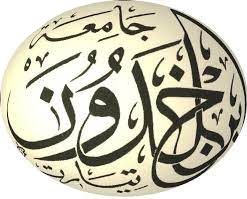 République Algérienne Démocratique et Populaireوزارة التــــعليــــــــم العـــــــالـــــي والبـــــحـــث العـــــلــمـــــيMinistère de la l'Enseignement Supérieur Et de la Recherche Scientifiqueجـــامـــعــــة ابـــــن خــــلـدون – تـــيـارت  –Université Ibn Khaldoun – Tiaret – مـــــركـــــز التعليم المــكــثــف لــلـــغـــــات Centre d’Enseignement Intensif des Langues (CEIL)	تسجيلات اللغات	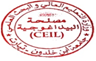   عملية التسجيل : بداية التسجيلات عبر الموقع:   http://www.ceil.univ-tiaret.dz   من الفترة الممتدة من 02 مارس إلى غاية 12 مارس 2023 . ملف التسجيل: 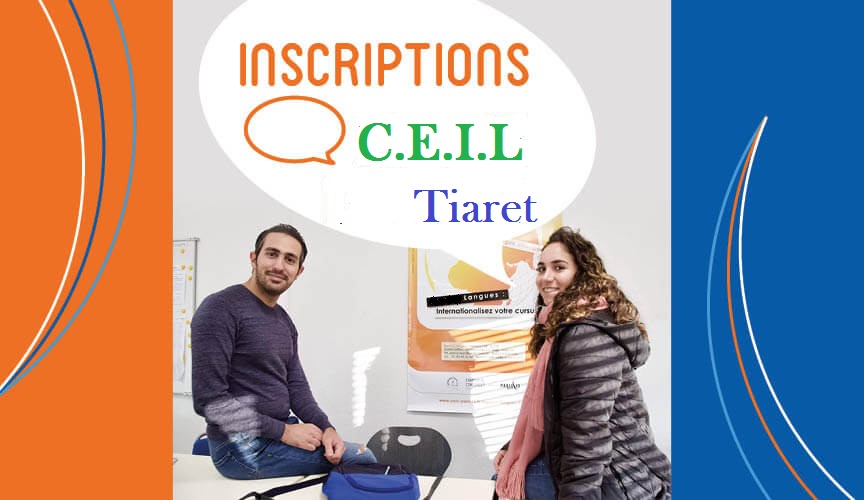 استمارة معلومات تملأ بدقة من طرف المعني وتسحب من موقع الجامعة على الرابط أعلاه.شهادة ميـــــلادصورتان (02) شمسيتاننسخة من شهادة المدرسية/ شهادة التسجيل (2022-2023) بالنسبة للطلبة الجامعييننسخة من شهادة العمل (2022-2023) بالنسبة للأساتذة و موظفي الجامعة نسخة من شهادة العمل (2022-2023) للخارجيين عن قطاع الجامعة نسخة من إثبات المستوى بالنسبة للناجحين في الدورات السالفةحقوق التسجيل:الطلبة الجامعيين 2000.00 د جموظفو الجامعة 3000.00 د جأساتذة الجامعة 6000.00 د جمن خارج الجامعة 6000.00 د جبالنسبة للمستوى  C1حددت حقوق التسجيل بـ : 8000 د ج (يتم دفعها بعد النجاح في اختبار المستوى).أيام الدراسة (اختياريا) :  على الطالب اختيار أحد الأفواج للدراسة	ادارة المركزالفوج الأول: السبت صباحا (08:30 – 11:30) + الثلاثاء مساءا ( 16:30 – 18:00)الفوج الثاني: السبت مساءا (13:00 – 16:00) + الثلاثاء مساءا ( 16:30 – 18:00)الفوج الثالث: الأحد مساءا ( 16:30 – 19:00) + الأربعاء مساءا ( 16:30 – 18:00)هــــــــــــام:بالنسبة للطلبة الجدد، حدد سعر امتحان إثبات المستوى بـ: 200 د ج، باستثناء المبتدئين الراغبين في التسجيل بالمستوى الأول (A1)